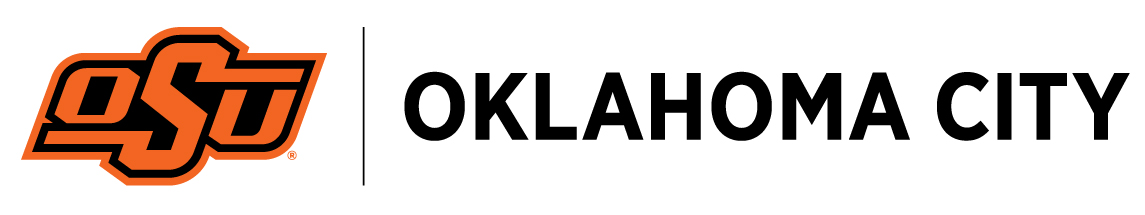 OSU-OKC Agreement for Simulation/LabAs a patron of the Simulation Lab, I understand the significance of confidentiality with respect to information concerning simulated patience are experiences and fellow students.  I will uphold the requirements of the Health Insurance Portability and Accountability Act (HIPAA) and any other federal or state laws requiring confidentiality.  I agree to report any violations of confidentiality that I become aware of to my facilitator or instructor.I agree to adhere to the following guidelines:All patient information is confidential and any inappropriate viewing, discussing, or disclosure of this information is a violation of the Oklahoma State University - Oklahoma City Nursing Program Oath of Confidentiality.This information is privileged and confidential regardless of the format: electronic, written, overheard, or observed.I may use, disclose, or copy information only as it relates to the performance of my educational duties.  Any inappropriate viewing, discussion, or disclosure of this information is a violation of policy and may be a violation of HIPAA.No food, drinks, gum, ink, or bags are allowed in the simulation center.The simulation center is a learning environment.  All scenarios, regardless of their outcome, should be treated in a professional manner.  Professional behavior and respect are expected toward the patient in the scenario, students, and faculty.  Simulated patient care experiences are to be used as a learning tool and not to be used for humiliation of fellow students.The simulation manikins are to be used with respect and be treated as if they were live patients.Always support the head when moving or turning the simulator manikin.No written material, electronic material, or parts of the manikins are to be removed from the lab.No hospital supplies (medications, needles, linens, etc.) are to be removed from the lab.Pens, markers, and other permanent writing instruments are NOT allowed in the simulation lab except where designated (i.e., whiteboard dry erase markers).  Please leave these things with your belongings.  These items will permanently stain the skin of the simulator manikin.  Pencils are used for documentation purposes but are not to be used directly on the simulator.Nothing other than the supplied lubrication spray is to be used to lubricate equipment.Complete/review any preparation materials that your instructor has provided prior to the start of the simulationI will be on time for all labs/simulations.I have read the above listed expectations and agree to always follow them when using the simulator manikin.  Non-adherence to these expectations may constitute dismissal from the simulation lab. I further understand that any such dismissal can be appealed pursuant to the OSU OKC Academic Discipline, Procedures and Grievances outlined in Section IV Subsection D of the Academic Dishonesty or Misconduct policy, available under Section II of the Student Code of Conduct.STUDENT NAME (print): ____________________________________________ DATE: ____________________STUDENT SIGNATURE: _______________________________________________________________________